В соответствии с Законом Свердловской области от 20 ноября 2009 года № 100-ОЗ «О социальной поддержке многодетных семей в Свердловской области» многодетной является семья, имеющая трех и более детей в возрасте до 18 лет, в том числе детей, принятых в семью на воспитание. В составе многодетной семьи не учитываются дети, объявленные полностью дееспособными, и дети, помещенные под надзор в организации для детей–сирот и детей, оставшихся без попечения родителей.Удостоверение не выдается, а выданное ранее считается недействительным и изымается в случае:помещения ребенка (если в семье остается менее троих несовершеннолетних детей) на полное государственное обеспечение в образовательные организации, медицинские организации, организации, оказывающие социальные услуги, или организации для детей-сирот и детей, оставшихся без попечения родителей;лишения родительских прав;выезда семьи на постоянное место жительства за пределы Свердловской области;если в семье осталось менее троих детей до восемнадцати лет;если в семье один из троих детей до восемнадцати лет признан эмансипированным;расторжения договора о передаче ребенка (детей) в приемную семью.
Родитель (законный представитель) обязан извещать территориальный исполнительный орган государственной власти Свердловской области о перечисленных выше фактах.
Меры социальной поддержки для многодетной семьи и для детей из многодетной семьиУправление социальной политикипо Пышминскому районуул. Кирова, д. 36,  р.п. Пышма, 623550тел.: (34372) 2-15-45,  2-11-90Управление социальной политики по Пышминскому району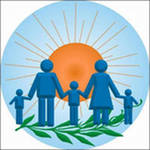 Памятка многодетной семье2019 годЕжемесячное пособие на ребенка лицу, являющемуся родителем и (или) усыновителем трех или более несовершеннолетних детей, проживающему совместно с ними (при условии, что среднедушевой доход семьи ниже величины прожиточного минимума, установленного в Свердловской области), в размере 2349  руб.Ежемесячное пособие на проезд по территории Свердловской области  на всех видах городского пассажирского транспорта и на автомобильном транспорте общего пользования пригородных маршрутов учащимся общеобразовательных организаций из многодетных семей Свердловской области в размере 469 руб. на каждого учащегося ребенкаЕжемесячная денежная выплата до достижения ребенком возраста трех лет в размере, равном установленной в Свердловской области величине прожиточного минимума для детей. (Для многодетной семьи, имеющей среднедушевой доход ниже установленной в Свердловской области величины прожиточного минимума на душу населения, в связи с рождением после 31 декабря 2012 года третьего ребенка или последующих детей).Единовременное пособие женщине, родившей третьего и последующих детей, за каждого такого ребенка, в размере 5 000 руб. Компенсация 30 процентов расходов на оплату коммунальных услуг, включающую в себя оплату холодного и горячего водоснабжения, водоотведения, электроснабжения, газоснабжения (в том числе поставок бытового газа в баллонах), отопления (теплоснабжения, в том числе поставок твердого топлива при наличии печного отопления в домах, не имеющих центрального отопления),Бесплатный  проезд  по территории Свердловской области на автомобильном транспорте общего пользования (кроме такси) междугородных маршрутов учащимся общеобразовательных организаций из многодетных семей Свердловской областиПредоставление одному из родителей или иному законному представителю, освобождение от уплаты транспортного налога  за один зарегистрированный на него легковой автомобиль с мощностью двигателя свыше 100 лошадиных сил до 150 лошадиных сил (свыше 73,55 киловатт до 110,33 киловатт) включительно или грузовой автомобиль с мощностью двигателя до 150 лошадиных сил (до 110,33 киловатт) включительно, мотоцикл или мотороллер с мощностью двигателя до 36 лошадиных сил (до 26,47 киловатт) включительноБесплатное обеспечение лекарственными средствами детей в возрасте до 6 лет в фармацевтических организациях по рецептам врачейПервоочередное предоставление детям мест в дошкольных образовательных организацияхКомпенсация расходов на приобретение комплекта одежды  для посещения ребенком общеобразовательной организации, но не более 2 000 руб. (Для многодетной семьи, имеющей среднедушевой доход ниже установленной в Свердловской области величины прожиточного минимума на душу населения. Данная мера социальной поддержки предоставляется один раз в два календарных года на каждого ребенка, обучающегося в общеобразовательной организации, за исключением детей, находящихся на полном государственном обеспечении.)Предоставление бесплатного питания (завтрак или обед) обучающимся по очной форме обучения в государственных   общеобразовательных организациях Свердловской области, муниципальных общеобразовательных организациях,  расположенных на территории Свердловской области, и обособленных структурных подразделениях государственных общеобразовательных организаций Свердловской области по имеющим государственную аккредитацию основным общеобразовательным программам. Бесплатное посещение музеев, выставок, парков культуры и отдыхаНаграждение знаком отличия Свердловской области «Материнская доблесть» I,II,III степени матерей, родивших и (или) усыновивших и воспитавших пять и более детей с выплатой единовременного пособия в размере:- «Материнская доблесть» III степени – 37102 руб.;- «Материнская доблесть» II степени – 74202 руб.;- «Материнская доблесть» I степени – 148405 руб.Компенсация платы, взимаемой с родителей (законных представителей) за присмотр и уход за детьми, осваивающими образовательные программы дошкольного образования в организациях, осуществляющих образовательную деятельность.- на 3-го ребенка 70% среднего размера платы, взимаемой с родителей (законных представителей), за присмотр и уход за детьми в государственных образовательных организациях Свердловской области и муниципальных образовательных организациях;- на 4-го ребенка и последующих детей 100% среднего размера такой оплаты.